Strand 3: Physical ChemistryLesson 3 of Week 3, Term 2:  Chemical Equilibrium SystemResource: Esa study Guide, Level 2 Chemistry, Chapter 18 (was photocopied last year 2019), online as wellThe learning outcomes targeted in this activity are provided in the table below,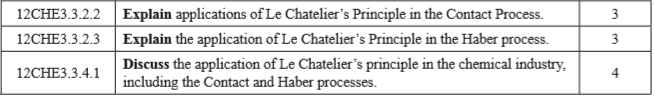 ActivityExplain the following term:Contact ProcessHaber ProcessExplain the application of Le Chatelier’s Principle in the Contact ProcessExplain the application of Le Chatelier’s Principle in the Haber  ProcessDiscuss the application of Le Chatelier’s principle in the chemical industry including/in terms of Contact and Haber processesSLO CodeSPECIFIC LEARNING OUTCOMES (SLO): SKILL LEVEL